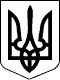 107 СЕСІЯ  ЩАСЛИВЦЕВСЬКОЇ СІЛЬСЬКОЇ РАДИ7 СКЛИКАННЯРІШЕННЯ05.12.2019 р.                                     №1975с. ЩасливцевеПро внесення змін до договору оренди землі Розглянувши доповідну спеціаліста ІІ категорії – юрисконсульта *** від 04.12.2019 р. з приводу впорядкування умов Договору оренди землі від 06.11.2008р., укладений між Щасливцевською сільською радою та ФОП *** та зареєстрований у Генічеському районному окрузі Херсонської регіональної філії ДП «Центр ДЗК», про що у Державному реєстрі земель вчинено запис за №*** (дата підписання 03.07.2008р.), враховуючи пункт 12 Договору оренди землі про щорічний перегляд орендної плати та Витяг із технічної документації про нормативну грошову оцінку земельної ділянки з кадастровим номером 6522186500:20:004:00*** від 19.06.2018р. №***, виданий Відділом у Генічеському районі Головного управління Держгеокадастру у Херсонській області, з урахуванням вимог законодавства щодо обов’язкового дотримання для земельних ділянок комунальної власності типової форми договору оренди землі, у відповідності до постанов Кабінету Міністрів України №1724 від 13.12.2006 р. «Деякі питання оренди земель», №220 від 03.03.2014 р. «Про затвердження Типового договору оренди землі» (зі змінами), приписів Закону України «Про оренду землі», Земельного кодексу України, Податкового кодексу України, керуючись ст. 26 Закону України «Про місцеве самоврядування в Україні», сесія Щасливцевської сільської ради ВИРІШИЛА:1. Внести зміни до Договору оренди землі від 06 листопада 2008 року,  зареєстрованого у Генічеському районному окрузі Херсонської регіональної філії ДП «Центр ДЗК», про що у Державному реєстрі земель вчинено запис за №*** (дата підписання 03.07.2008р.), де стороною (орендарем) у договорі є ФІЗИЧНА ОСОБА-ПІДПРИЄМЕЦЬ *** (ідентифікаційний номер – ***), відповідно до Додаткової угоди, що додається.2. Доручити сільському голові Плохушко В.О. на виконання цього рішення укласти Додаткову угоду, що є додатком до цього рішення, з ФІЗИЧНОЮ ОСОБОЮ-ПІДПРИЄМЦЕМ *** (ідентифікаційний номер – ***).3. Контроль за виконанням цього рішення покласти на постійну комісію Щасливцевської сільської ради з питань регулювання земельних відносин та охорони навколишнього середовища.Сільський голова                                                            В. ПЛОХУШКО